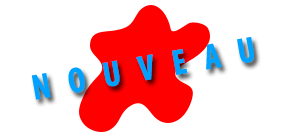 Diplôme Universitaire Pratiques de médiation et de traductionen situation transculturelle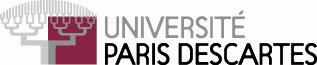 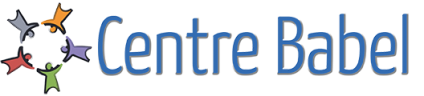 Babel Formation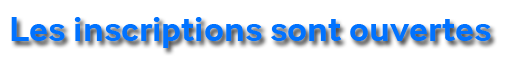 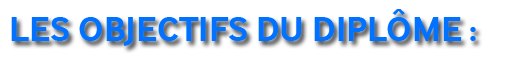 Former dans un même temps des professionnels intervenants dans les domaines médico-psychologiques, socio-éducatifs et judiciaires et des interprètes à la pratique de la médiation interculturelleDévelopper une compétence en médiation interculturelle dans une démarche éthique et cohérente et dans une perspective de professionnalisationApprendre à utiliser des traducteurs et maîtriser les processus de traduction en situation professionnelleTélécharger le programme  Pour postuler, envoyer CV + lettre de motivation à : sophiemaley.babel@gmail.comInformations aucentrebabel.fret 095 095 26 66